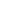 Cabaña Flotante Kurupira AmazonasDesde $1.960.000 por persona en acomodación triple4 noches, 5 díasVigencia 15 DIC 2021Precios en pesos colombianosCupos y precios sujetos a disponibilidad y cambio sin previo avisoIncluye:Traslados aeropuerto Leticia- Cabaña flotante- Casa del árbol- Aeropuerto Leticia4 noches de alojamiento (3 En Cabaña Flotante, 1 En Casa Del Árbol)Desayuno, almuerzo y cenaVisitas según el itinerarioNo incluye:Tiquete aéreo Bogotá- Leticia– BogotáGuía bilingüe.Impuestos de entrada a Leticia y Puerto Nariño.Tarjeta de asistencia, la cual es obligación.Tenga en cuenta – Si lo hay o escribir las Recomendaciones u otros datos necesariosPolítica de niñosDe 0 a 4 años, gratis en alojamientoDe 4 años en adelante, por favor consultar.ItinerarioCabaña flotante Kurupira, Flor de Loto Victoria Regia, isla de los micos, Puerto Nariño, Caminata en selva, Benjamín Constant Brasil ,Reserva Sacambu y Rio Yavari PerúPrimer díaTransfer al puerto de Leticia. -Embarque al bote para Navegar durante 5 minutos en el Rio Amazonas hasta llegar a la Cabaña Flotante Kurupira. Almuerzo -Caminata en la Isla la Fantasía para conocer el entorno nativo o visita a Leticia para visitar al Parque de los Loros Cena y alojamiento Opcional: Observación de Caimanes y Fauna nocturna. (Reservar anticipadamente)Segundo día Isla los micos, Puerto Nariño, comunidad indígena macedonia y Lagos Correo. Desayuno en la Kurupira. -Salida en Bote hacia Puerto Nariño navegando por el Rio Amazonas. En el camino visitaremos la flor de loto Victoria regia, Isla Los Micos donde podríamos alimentar y observar los monos. Luego haremos visita a la Comunidad nativa Macedonia donde vamos a presenciar algunos de sus costumbres. Al medio día llegaremos a Puerto Nariño para tener un almuerzo típico y para conocer el pueblo. Visita a lagos Correo y haremos observación de delfines rosados. (En los meses de septiembre y octubre cuando el rio seca es posible que no se efectuara la visita a los lagos.) -A las 5 pm aproximadamente regreso al hotel kurupira. -Cena y alojamiento.Tercer día Después del desayuno, traslado a Leticia y transporte hasta el km 11 a las afuera de Leticia. Inicio de caminata en selva hacia la Maloca Huitoto para conocer sus costumbres. Durante la caminata observación de fauna y flora. Almuerzo en la Maloca. Baño en la quebrada Tacana. Caminata de regreso para poder trasladar a Leticia. Regreso a la cabaña flotante kurupira para la Cena y alojamiento.Cuarto día Perú, Rio Yavari Sacambú y Benjamín ConstantSalida a las 8 de la mañana, después del desayuno. Navegación por el Rio amazonas, rio abajo hasta llegar donde desemboca el Rio Yavarí, importante afluente del rio amazonas y que a la vez ejerce la frontera natural entre Brasil y Perú. Allí se encuentra el pueblo Benjamín Constante. Visita al pueblo. -Luego visita a la reserva de Sacambú en territorio peruano para hacer pesca artesanal y canotaje. Almuerzo con los nativos. Visita a Aldea para ver el entorno natural, observar algunos animales y criadero de Pirarucú. -Visita a Islandia población maderera peruana. Observación de delfines. -Retorno a Leticia para el traslado a la casa del árbol a 11 km fuera de Leticia para el Alojamiento y Cena. -Caminata nocturna en el bosque.Quinto día -Después del desayuno regreso a Leticia. *Tiempo libre para compra de Artesanías. -Transfer al aeropuerto de Leticia. FIN DE SERVICIOSSencillaDobleTriplePLAN CUATRO NOCHES$2.680.000$2.080.000 $1.960.000